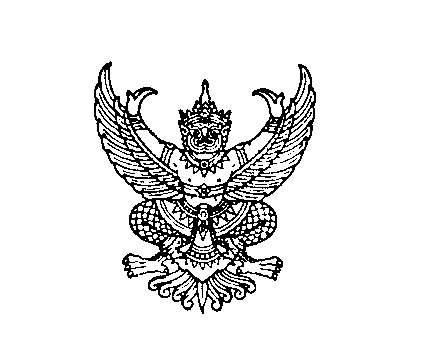 ที่ มท ๐๘๐๗.๒/ว	กรมส่งเสริมการปกครองท้องถิ่น	ถนนนครราชสีมา เขตดุสิต 	กรุงเทพฯ ๑๐๓๐๐											     พฤษภาคม  ๒๕๖๕เรื่อง	ประชาสัมพันธ์และเปิดรับสมัครโครงการฝึกอบรมหลักสูตรผู้บริหารองค์กรปกครองส่วนท้องถิ่น รุ่นที่ ๑ ประจำปีงบประมาณ พ.ศ. ๒๕๖๕ เรียน  ผู้ว่าราชการจังหวัด ทุกจังหวัดสิ่งที่ส่งมาด้วย	๑. โครงการฝึกอบรมหลักสูตรผู้บริหารองค์กรปกครองส่วนท้องถิ่น  		จำนวน ๑ ชุด				๒. กำหนดการภาพรวมหลักสูตรผู้บริหารองค์กรปกครองส่วนท้องถิ่น รุ่นที่ ๑	จำนวน ๑ ชุด				๓. ขั้นตอนการสมัครและเอกสารประกอบการสมัครเข้ารับการศึกษาอบรม	จำนวน ๑ ชุด				๔. สำเนาประกาศกระทรวงมหาดไทย เรื่องการฝึกอบรมซึ่งจัดโดยหน่วยงานของรัฐ
ที่กำหนดให้มีการฝึกอบรมหรือดูงานในต่างประเทศของผู้ดำรงตำแหน่งทางการเมืองท้องถิ่นที่องค์กรปกครองส่วนท้องถิ่นสามารถเบิกจ่ายเงินได้ พ.ศ. ๒๕๖๒	จำนวน 1 ชุด                   		ด้วยกรมส่งเสริมการปกครองท้องถิ่น โดยสถาบันพัฒนาบุคลากรท้องถิ่น ได้ร่วมกับคณะสังคมสงเคราะห์ศาสตร์ มหาวิทยาลัยธรรมศาสตร์ กำหนดดำเนินการโครงการฝึกอบรมหลักสูตรผู้บริหารองค์กรปกครองส่วนท้องถิ่น รุ่นที่ ๑ ประจำปีงบประมาณ พ.ศ. ๒๕๖๕ มีวัตถุประสงค์เพื่อเพิ่มศักยภาพให้นายกองค์กรปกครองส่วนท้องถิ่นเป็นผู้นำการพัฒนาเมืองแห่งอนาคต มีวิสัยทัศน์ มุมมองและประสบการณ์
พร้อมที่จะขับเคลื่อนนำการพัฒนาท้องถิ่นสู่การเป็นเมืองแห่งอนาคต และสามารถนำองค์ความรู้ด้านการพัฒนาเมืองในมิติต่าง ๆ ที่ได้รับจากการศึกษาอบรมไปปรับใช้ในการกำหนดนโยบายพัฒนาท้องถิ่น เพื่อให้เกิดผลสัมฤทธิ์อย่างเป็นรูปธรรม หลักสูตรมีรูปแบบการศึกษาอบรมแบ่งเป็นช่วง จำนวน ๖ ครั้ง รวม ๓๐ วัน ระยะเวลาอบรม ๓ เดือน ระหว่างวันที่ ๓ กรกฎาคม - ๑๔ กันยายน ๒๕๖๕ ณ โรงแรมในกรุงเทพมหานครและโรงแรม
ในจังหวัดต่าง ๆ กิจกรรมการศึกษาอบรม ประกอบด้วย การเสวนา การบรรยาย การอภิปรายกลุ่ม การจัดทำข้อเสนอโครงการต้นแบบ และการนำเสนอผลงานทางวิชาการ โดยมีวิทยากรผู้ทรงคุณวุฒิทั้งภาครัฐและเอกชน พร้อมทั้ง การศึกษาดูงานภายในประเทศและการศึกษาดูงานในต่างประเทศ ณ กลุ่มประเทศยุโรป ค่าลงทะเบียน จำนวน ๒๔9,๐๐๐ บาท/คน รายละเอียดปรากฏตามสิ่งที่ส่งมาด้วย 1 - ๒		ในการนี้ ขอความอนุเคราะห์จังหวัดประชาสัมพันธ์โครงการฝึกอบรมหลักสูตรผู้บริหารองค์กรปกครองส่วนท้องถิ่น รุ่นที่ ๑ ประจำปีงบประมาณ พ.ศ. ๒๕๖๕ สำหรับผู้บริหารขององค์กรปกครองส่วนท้องถิ่นที่มีความประสงค์สมัครเข้ารับการฝึกอบรมในหลักสูตรดังกล่าว ขอความร่วมมือดำเนินการ ดังนี้		๑. สมัครเข้ารับการฝึกอบรมผ่านช่องทางเว็บไซต์ของสถาบันพัฒนาบุคลากรท้องถิ่น www.lpdi.go.th หัวข้อ “สมัครอบรม” เลือกหลักสูตรผู้บริหารองค์กรปกครองส่วนท้องถิ่น และขอให้จัดส่งเอกสารประกอบการพิจารณาคุณสมบัติของผู้สมัคร ผ่านช่องทางอีเมล tcsw.tu2022@gmail.com ทั้งนี้
การสมัครและการจัดส่งเอกสารประกอบ ผู้สมัครจะต้องดำเนินการให้แล้วเสร็จ ภายในวันที่ ๕ มิถุนายน ๒๕๖๕ เวลา ๑๖.๐๐ น. รายละเอียดปรากฏตามสิ่งที่ส่งมาด้วย ๓/๒. กรมส่งเสริม...- ๒ -		๒. กรมส่งเสริมการปกครองท้องถิ่น โดยสถาบันพัฒนาบุคลากรท้องถิ่น จะดำเนินการคัดเลือกผู้สมัครที่มีความเหมาะสมและประกาศรายชื่อผู้สมัครที่ได้รับการคัดเลือกให้เข้ารับการศึกษาอบรมหลักสูตรผู้บริหารองค์กรปกครองส่วนท้องถิ่น รุ่นที่ ๑ ในวันที่ ๘ มิถุนายน ๒๕๖๕ ผ่านช่องทางเว็บไซต์
ของสถาบันพัฒนาบุคลากรท้องถิ่น www.lpdi.go.th หัวข้อ “ประกาศรายชื่อผู้มีสิทธิ์เข้ารับการศึกษาอบรมหลักสูตรผู้บริหารองค์กรปกครองส่วนท้องถิ่น รุ่นที่ ๑” เพื่อให้ผู้สมัครที่ผ่านการคัดเลือก ดำเนินการชำระค่าลงทะเบียนและดำเนินการในส่วนที่เกี่ยวข้องต่อไป				จึงเรียนมาเพื่อโปรดพิจารณา                                                                 ขอแสดงความนับถือ						(นายประยูร รัตนเสนีย์) 											อธิบดีกรมส่งเสริมการปกครองท้องถิ่นสถาบันพัฒนาบุคลากรท้องถิ่นกลุ่มงานวิชาการเพื่อการพัฒนาบุคลากรท้องถิ่นโทร. ๐๒ ๕๑๖ ๔๒๓๒ไปรษณีย์อิเล็กทรอนิกส์ saraban@dla.go.th